Załącznik nr 1 
do zapytania ofertowego 
IT.3025.19.2019.AG z dnia 26.04.2019r.Opis przedmiotu zamówieniaCzęść I - Plac rekreacyjny w Domasławicach (dz. 155/1)1. Huśtawka bocianie gniazdo – elementy konstrukcyjne wykonane z drewna klejonego warstwowo, impregnowanego powierzchniowo o profilu kwadratowym 95x95 mm. Belka poprzeczna metalowa. Słupy osadzone w gruncie przy pomocy stalowych kotew. Elementy stalowe ocynkowane i malowane proszkowo. Łby śrub, nakrętki osłonięte plastikowymi zaślepkami. Belki konstrukcyjne osłonięte kapturkami z tworzywa sztucznego. Łańcuchy ze stali nierdzewnej.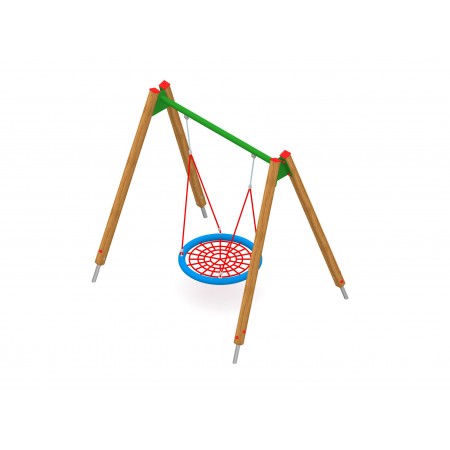 Max. wysokość upadku   	 1,4 mWymiary (dł x szer x wys) 	 2,61 x 2,11 x 2,51 m Powierzchnia zderzenia 	 7,7 x 2,3 mPole powierzchni zderzenia    	 17,5 m22. Karuzela - Podest blacha aluminiowa ryflowana. Obręcz do odpychania ze stali nierdzewnej. Siedziska sklejka wodoodporna. Pozostałe elementy stalowe malowane proszkowo. Łby śrub, nakrętki osłonięte plastikowymi zaślepkami.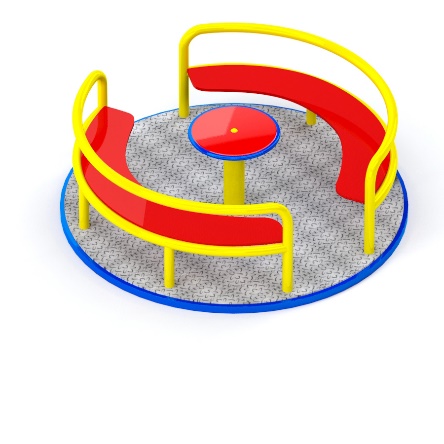 3. Małpi gaj – Słupy wykonane ze stali ocynkowanej i malowanej proszkowo lub stali nierdzewnej, osadzone w gruncie przy pomocy stalowych kotew. Elementy płytowe wykonane z tworzywa HDPE. Elementy stalowe ocynkowane i malowane proszkowo. Liny z rdzeniem stalowym z oplotem z polipropyleny. Łańcuchy ze stali nierdzewnej. Belki konstrukcyjne osłonięte kapturkami z tworzywa sztucznego.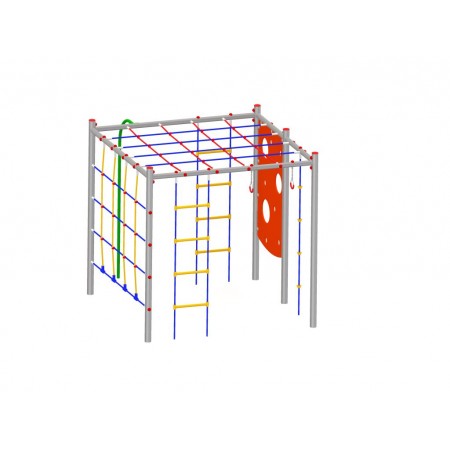 4. Bujak sprężynowy w kształcie Motoru - wykonany z płyty z tworzywa HDPE. Elementy stalowe ocynkowane i malowane proszkowo. Osadzony trwale w podłożu na stalowej sprężynie. Łby śrub, nakrętki osłonięte plastikowymi zaślepkami.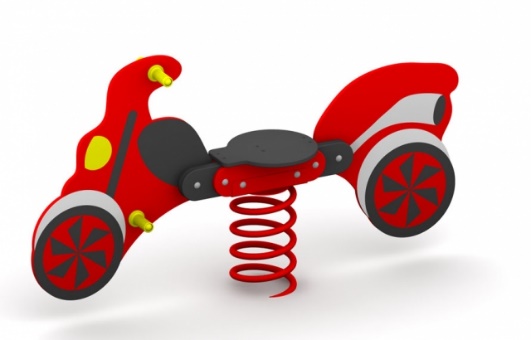 5. Siedzisko do huśtawki – koszyk bez łańcuchów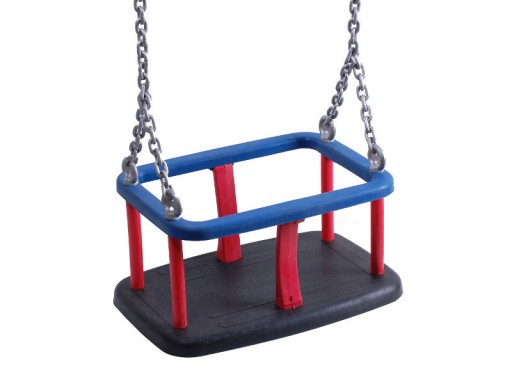 Część II – plac rekreacyjny w Drągowie (dz. 249/6)1. Stożek – Słup wykonany ze stali nierdzewnej, osadzony w gruncie przy pomocy stalowych kotew. Elementy stalowe ocynkowane i malowane proszkowo. Liny z rdzeniem stalowym 
z oplotem z polipropyleny.
2. Ławka stała z oparciem- Elementy stalowe malowane proszkowo.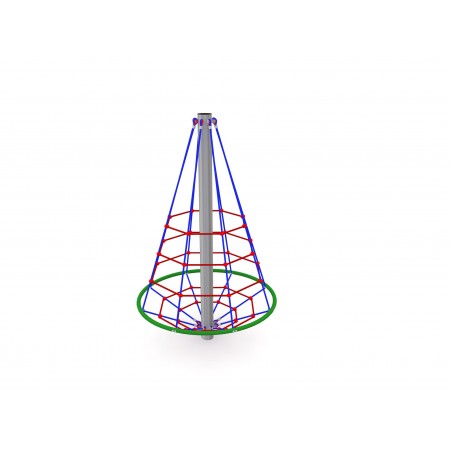 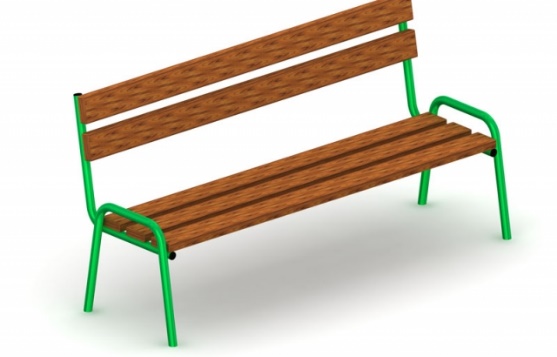 Część III – plac rekreacyjny w Moszycach (dz. 157)1. Zestaw wielofunkcyjny – obejmujący dwie wieże, zjeżdżalnię, przejście pomiędzy wieżami w postaci przejścia tubowego, grę w kółko i krzyżyk, liczydło, ściankę wspinaczkową. Słupy wykonane ze stali ocynkowanej i malowanej proszkowo lub stali nierdzewnej, osadzone w gruncie przy pomocy stalowych kotew. Pozostałe elementy stalowe ocynkowane i malowane proszkowo. Ślizg zjeżdżalni metalowy. Liny z rdzeniem stalowym z oplotem z polipropyleny. Elementy płytowe wykonane z tworzywa HDPE.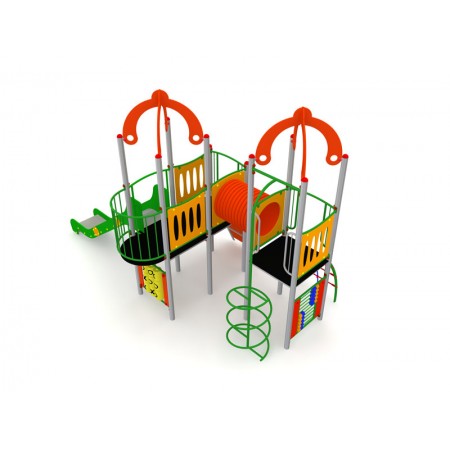 Max. wysokość upadku   	 1,2 mWymiary (dł x szer x wys) 	 4,84 x 2,61 x 3,40 m Powierzchnia zderzenia 	 8,2 x 5,5 mPole powierzchni zderzenia    	 33,1 m22. Gra labirynt – gra polegająca na doprowadzeniu i dopasowaniu figur w labiryncie. Płyta 
wykonana z tworzywa HDPE. Słupy wykonane ze stali ocynkowanej i malowanej proszkowo lub stali nierdzewnej, osadzone w gruncie przy pomocy stalowych kotew. Łby śrub, nakrętki osłonięte plastikowymi zaślepkami.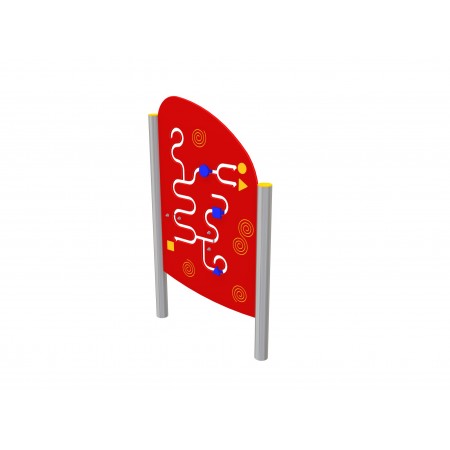 Wymiary (dł x szer x wys) 	 0,88 x 0,08 x 1,42 m
Część IV – plac rekreacyjny w Sosnówce (dz. 45)1. huśtawka wahadłowa podwójna - huśtawka wahadłowa stalowa z dwoma siedziskami: zwykłe z oparciem 1 szt, koszyk dla małych dzieci – 1 szt.Słupy wykonane ze stali ocynkowanej i malowanej proszkowo lub stali nierdzewnej, osadzone w gruncie przy pomocy stalowych kotew. Belka poprzeczna metalowa. Siedzisko zwykłe wykonane z płyty z tworzywa HDPE. Łby śrub, nakrętki osłonięte plastikowymi zaślepkami. 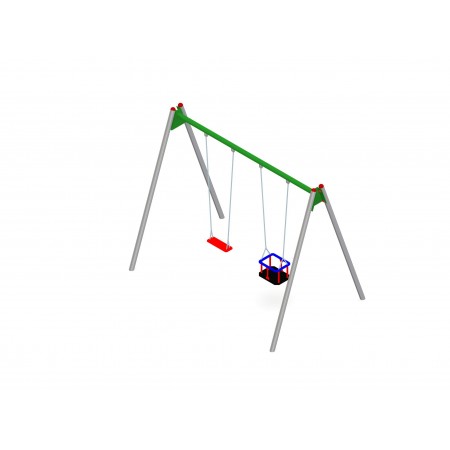 Max. wysokość upadku   	 1,4 mWymiary (dł x szer x wys) 	 3,47 x 2,11 x 2,51 m Powierzchnia zderzenia 	 7,7 x 2,9 mPole powierzchni zderzenia    	 22,3 m22. Urządzenie siłowe Orbitrek – urządzenie wolnostojące, z dwiema stopnicami dla nóg, wykonane ze stali i malowane proszkowo. 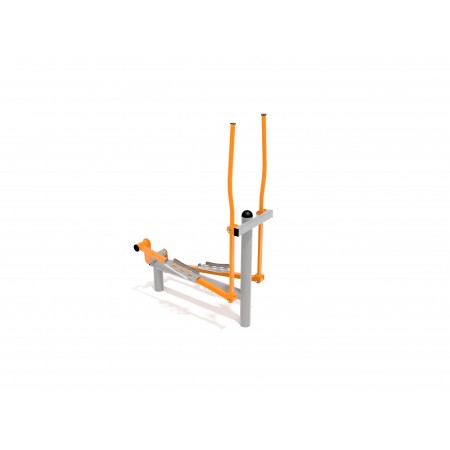 3. Urządzenie siłowe Wahadło - urządzenie wolnostojące, wykonane ze stali i malowane proszkowo.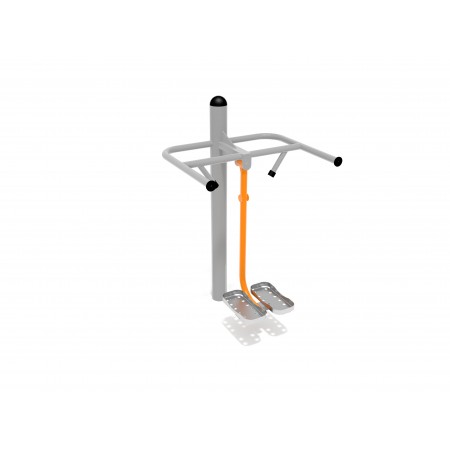 Max. wysokość upadku   0,14 mWymiary (dł x szer x wys) 1,5 x 1,5 x 0,86 m Powierzchnia zderzenia Ø 5,5 mPole powierzchni zderzenia    23,8 m2Obwód powierzchni zderzenia  17,3 mMax. wysokość upadku   2,0 m Wymiary (dł x szer x wys) 2,60 x0,2,10 x 2,10 m  Powierzchnia zderzenia 6,4 x 5,9 m Pole powierzchni zderzenia    32,8 m2Max. wysokość upadku   0,4 m Wymiary (dł x szer x wys) max. 1,57 x0,27 x 1,05 m  Powierzchnia zderzenia Ø 3,0 m Pole powierzchni zderzenia    7,1 m2 Obwód powierzchni zderzenia  9,4 mMax. wysokość upadku   1,4 m Wymiary (dł x szer x wys) 1,54 x 1,54 x 2,51 m  Powierzchnia zderzenia Ø 4,6 m Pole powierzchni zderzenia    16,7 m2Wysokość siedziska   0,41 m Wymiary (dł x szer x wys) 1,77 x 0,63 x 0,87 m Wymiary (dł x szer x wys) 1,16 x 0,59 x 1,74 m  Powierzchnia zderzenia 4,2 x 3,6 m Pole powierzchni zderzenia    13,0 m2 Max. ciężar użytkownika 125 kgWymiary (dł x szer x wys) 0,89 x 0,76 x 1,50 m  Powierzchnia zderzenia 3,9 x 2,2 m Pole powierzchni zderzenia    7,5 m2 Max. ciężar użytkownika 125 kg